Million Girls Moonshot - Media AssetsFor May 2020For the 50 State Afterschool Networks: The social media assets are designed to be used in conjunction with the content package here for dissemination between May 1-31, 2020. Contact Terri Ferinde for questions and if you need help customizing.ASSETS forMIllion Girls MoonshotEngineering Mindset OverviewThe Million Girls Moonshot website is live. Feel free to share with your partners. www.MillionGirlsMoonshot.orgAll graphics can be found herehttps://www.dropbox.com/sh/r2ljj1gpmu2iaqf/AACm3kf3c4dlpZAAvOB1UFsba?dl=0Twitter: @girlsmoonshot, @STEMNextHashtags:●      #MillionGirlsMoonshot●      #afterschoolSTEM●      #afterschoolworks●      #thisisafterschool●      #girlsinSTEM●      #womeninSTEM Recommended days and times to post on Facebook for education-related topics:Best times: Wednesday at 9 a.m. and Saturday at 5 p.m.Best day: WednesdayIt is not recommended to post on SundaySocial Posts for Featured ResourcesTwitter  Attention #Teachers: This short survey is a simple way for students to reflect on their Engineering Mindset development. More info: https://bit.ly/2L7KqQY @RAEngNews #STEM #EngineerLearning #MillionGirlsMoonshot #girlsinSTEM“Engineering is all around us, so it’s often taken for granted.” Check out this @TeachEngineering video that showcases real engineers and the work they do. https://bit.ly/3ahSpEZ #STEM #EngineerLearning @STEMNext  #MillionGirlsMoonshot #afterschoolworks#Engineers use knowledge and #creativity to find solutions to society’s problems. Head over to @LinkEngOrg website to learn more about the habits of engineers. https://bit.ly/3b9mzuE via @CSLJournal. #EngineerLearning #MillionGirlsMoonshot #girlsinSTEM #womeninSTEM @girlsmoonshot“Someone with a #STEM mindset sees the potential of science, technology, engineering, and mathematics to be valuable and relevant to their lives and communities and in the world.” Read more about STEM Mindset here: https://bit.ly/2W7TYlh #womeninSTEM #girlsinSTEM #MillionGirlsMoonshot @girlsmoonshot#Teachers play an important role in developing students #EngineeringMindset. The questions students ask and how teachers respond can have  powerful effects. https://bit.ly/2yyo9cj via @DefinedLearning #MillionGirlsMoonshot  #ThinkLikeAnEngineer. Check it out! This activity book provides an introduction to the skills and process used by engineers. It’s also coded to indicate which of the four features of engineering they focus on. https://bit.ly/2zjIaUc  #STEMLearning @STEMNext @girlsmoonshotAn #EngineeringMindset refers to the values, attitudes, and thinking skills associated with #engineering. We created this one-page document that provides the definition of engineering mindset and describes the critical engineering practices that support it. https://bit.ly/2zjIaUc #STEMLearning @STEMNext @girlsmoonshotFacebookAttention Teachers! Here is a free STEM resource. This short survey is a simple way for your students to reflect on their Engineering Mindset development. For more info, visit:  https://bit.ly/2L7KqQY “Engineering is all around us, so it’s often taken for granted.” This video showcases real engineers and the work they do. Visit  https://bit.ly/3ahSpEZ watch the full video and learn more about engineers at work! The Million Girls Moonshot will help us reimagine who can engineer, who can build and who can make. We created this printable graphic for you that presents the10 critical engineering practices and shows how they all contribute to the development of an engineering mindset. Download here: https://bit.ly/2yGxaQs   and visit our website for more information: https://milliongirlsmoonshot.org Engineers use knowledge and creativity to find solutions to society’s problems. Visit to https://bit.ly/3b9mzuE to learn more about the habits of engineers and how all future engineers can develop their Engineering Mindset.“Someone with a STEM mindset sees the potential of science, technology, engineering, and mathematics to be valuable and relevant to their lives and communities and in the world.” Read more about having a  STEM Mindset here: https://bit.ly/2W7TYlh Teachers play an important role in developing their students' Engineering Mindsets. The questions students ask and how teachers respond can have powerful effects. Read more in this article by (@DefinedLearning) https://bit.ly/2yyo9cj on the important role teachers play. Let’s think like engineers! This activity book provides an introduction to the skills and process used by engineers. It’s also coded to indicate which of the four features of engineering they focus on.  https://bit.ly/2zjIaUc  Having an engineering mindset refers to the values, attitudes, and thinking skills associated with engineering. To make things easier for all our future engineers, we created this one-page document that provides the definition of engineering mindset and describes the critical engineering practices that support it. https://bit.ly/2zjIaUc ENGINEERING MINDSET SOCIAL POSTS Twitter: The #MillionGirlsMoonshot will help us reimagine who can #engineer, who can build and who can make. Check out this printable graphic that we created that presents the10 critical engineering practices and shows how they all contribute to the development of an engineering mindset. https://bit.ly/2yGxaQs   @STEMNext #girlsinSTEM #afterschoolworks #afterschoolSTEM  Here is a #tip for developing an #EngineeringMindset. Explore Materials. #Engineers consider the properties of materials and select those that are most appropriate for the task. https://bit.ly/2yGxaQs  @STEMNext #girlsinSTEM #afterschoolworks #afterschoolSTEM  Developing an #EngineeringMindset means using #Science & #Math to solve problems! Click the link to access a printable graphic that explores more practices for developing help an Engineering Mindset. https://bit.ly/2yGxaQs @STEMNext #girlsinSTEM #WomeninSTEM #afterschoolworks #afterschoolSTEM #MillionGirlsMoonshotDid you know #Engineers solve problems using a systematic process called the Engineering Design Process? Head over to our website to learn more about how engineers develop their #EngineeringMindset.https://milliongirlsmoonshot.org and click the link here to access our printable graphic  https://bit.ly/2zjIaUc @STEMNext #girlsinSTEM #afterschoolSTEM  #MillionGirlsMoonshotCalling all #FutureEngineers! Here is some quick advice. The first step in becoming an #engineer is identifying as one. For more quick advice, click here  https://bit.ly/2zjIaUc  and headover to our website for more information https://milliongirlsmoonshot.org @STEMNext @girlsmoonshot #girlsinSTEM #WomeninSTEM #afterschoolworks #afterschoolSTEM #MillionGirlsMoonshotDeveloping an #EngineeringMindset means balancing criteria. To learn more:  https://bit.ly/2zjIaUc  and headover to our website for more information https://milliongirlsmoonshot.org @STEMNext #girlsinSTEM #WomeninSTEM #afterschoolworks #afterschoolSTEM #MillionGirlsMoonshot #InnovativeThinking goes a long way! #Engineers often have to think innovatively and make informed recommendations about open-ended #problems. To learn more click here:  https://bit.ly/2zjIaUc   and and headover to our website for more information https://milliongirlsmoonshot.org @STEMNext #girlsinSTEM #WomeninSTEM #MillionGirlsMoonshot#Persistence is key! #Engineers learn from failure so they can #revise and #improve their designs. To learn more: https://bit.ly/2zjIaUc and headover to our website for more information https://milliongirlsmoonshot.org  @STEMNext #afterschoolworks #afterschoolSTEM #MillionGirlsMoonshotEvaluation is key! #Engineers often collect and analyze their data to make needed improvements. To learn more: https://bit.ly/2zjIaUc and and headover to our website for more information https://milliongirlsmoonshot.org  @STEMNext  #girlsinSTEM #WomeninSTEM #afterschoolworks #afterschoolSTEM #MillionGirlsMoonshotWhen it comes to developing an #EngineeringMindset we’ve got you covered! Check out this tip on working effectively in #teams. To learn more, click here: https://bit.ly/2zjIaUc and headover to our website for more information https://milliongirlsmoonshot.org @STEMNext  #girlsinSTEM #afterschoolSTEM #MillionGirlsMoonshotDid you know that #Engineers often design solutions for specific REAL world problems? To learn more, click here: https://bit.ly/2zjIaUc and headover to our website for more information https://milliongirlsmoonshot.org @STEMNext #girlsinSTEM #afterschoolworks #afterschoolSTEM #MillionGirlsMoonshotFacebook Given the challenges we are facing as a society, this month our focus is building an Engineering Mindset. We’ve created this printable graphic that presents the10 critical engineering practices and shows how they all contribute to the development of an engineering mindset. Download here: https://bit.ly/2yGxaQs    and visit our website for more information: https://milliongirlsmoonshot.orgHere is a tip for developing an Engineering Mindset. Explore Materials. Engineers consider the properties of materials and select those that are most appropriate for the task. To learn more: https://bit.ly/2zjIaUc   and visit our website for more information: https://milliongirlsmoonshot.orgHere is some advice for the future engineers out there. The first step in becoming an engineer is identifying as one. For more quick advice, https://bit.ly/2zjIaUc  and visit our website for more information: https://milliongirlsmoonshot.orgWhen it comes to developing an Engineering Mindset we’ve got you covered! Check out this tip on working effectively in teams. To learn more, click here: https://bit.ly/2zjIaUc and visit our website for more information: https://milliongirlsmoonshot.orgAdditional Post (Feel free to use if needed) Twitter: Launching #MillionGirlsMoonshot with @stemnext to inspire more #GirlsinSTEM. #Afterschoolworks and together we will inspire future innovators – girls and boys!Inspiring and preparing the next generation of innovators by engaging 1 million girls in #STEM learning thru afterschool programs. The #MillionGirls Moonshot will inspire #girlsinSTEM #thisisafterschoolwww.milliongirlsmoonshot.org #Afterschool fosters collaboration, creativity and communication. #MillionGirlsMoonshot #GirlsinSTEM. For more: www.milliongirlsmoonshot.org #AfterschoolSTEM gives girls the opportunity to tinker, learn and explore #STEM topics. That’s why we’re part of the #MillionGirlsMoonshot. More: www.milliongirlsmoonshot.orgThe #MillionGirlsMoonshot will help us re-imagine who can engineer, who can build and who can make. Join us as we help girls reach their potential for greatness. www.milliongirlsmoonshot.org #WomeninSTEM #afterschoolworks #afterschoolSTEM The more kids participate in #afterschool, the more interested they become in #STEM subjects.www.milliongirlsmoonshot.org  #MillionGirlsMoonshot #GirlsinSTEMCheck it out! These five #DIY family-friendly projects using ordinary household items to spark #creativity while keeping kids engaged and #learning. https://bit.ly/3ba4T2S #MillionGirlsMoonshot #GirlsinSTEM #STEMAtHome was created by @girlstart to empower families and communities in #STEM. Check out the website which features STEM resources, tips and more! https://bit.ly/2RCvEW3 #MillionGirlsMoonshot #GirlsinSTEMFacebook:  The Million Girls Moonshot will re-imagine who can engineer, who can build and who can create. Get inspired, join the movement at www.MillionGirlsMoonshot.orgWomen are half of the U.S. college-educated workforce, but only 29 percent of the science and engineering workforce and less than 3% are women of color. The Million Girls Moonshot aims to change that by engaging girls and boys with consistent, high-quality STEM afterschool programming. www.MillionGirlsMoonshot.orgTwitter Graphics 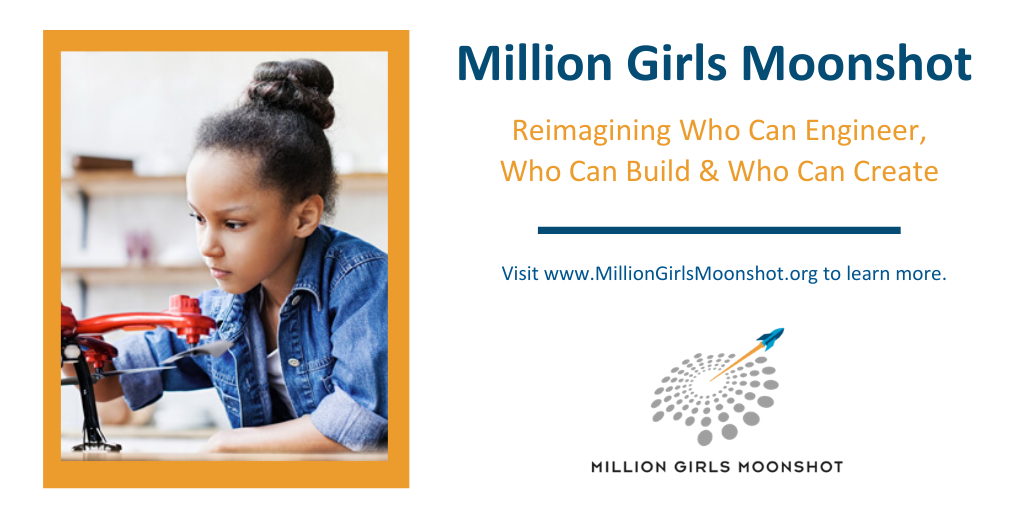 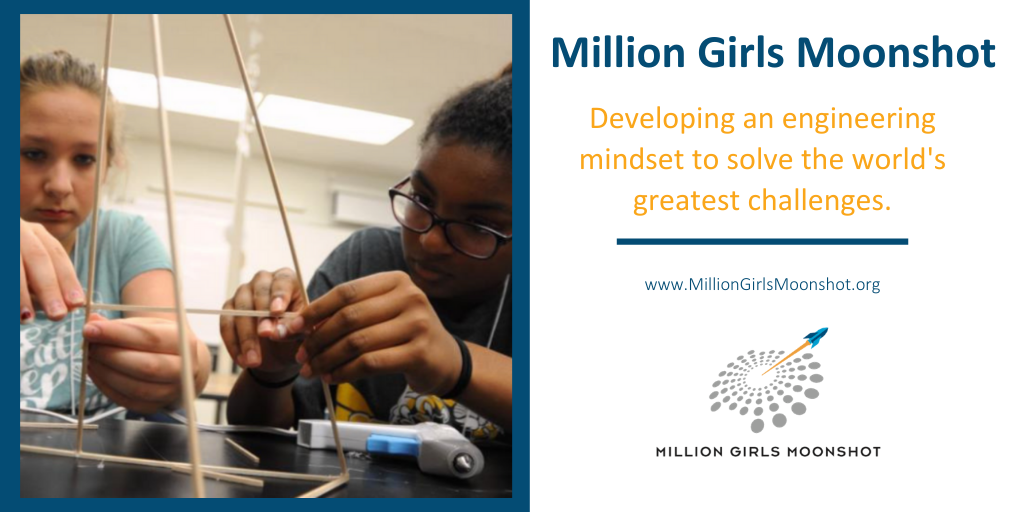 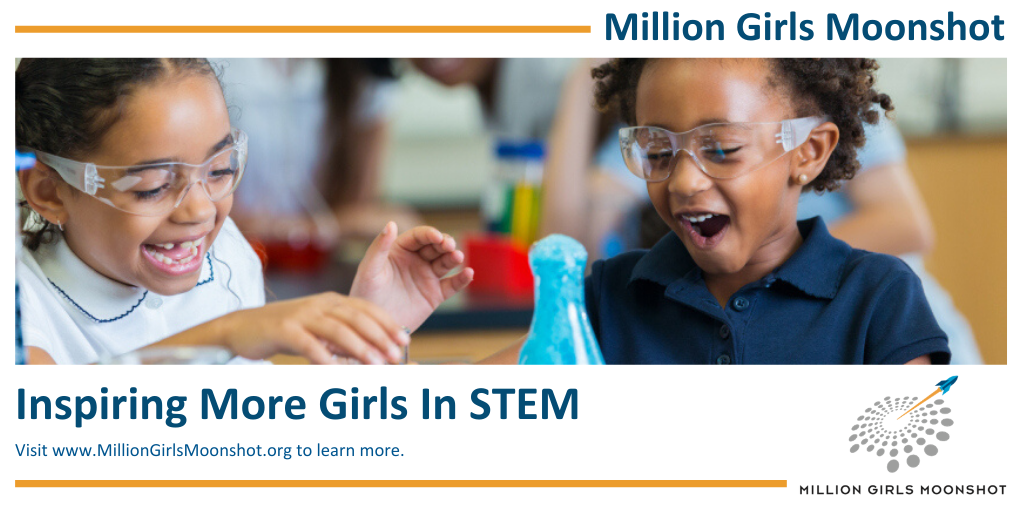 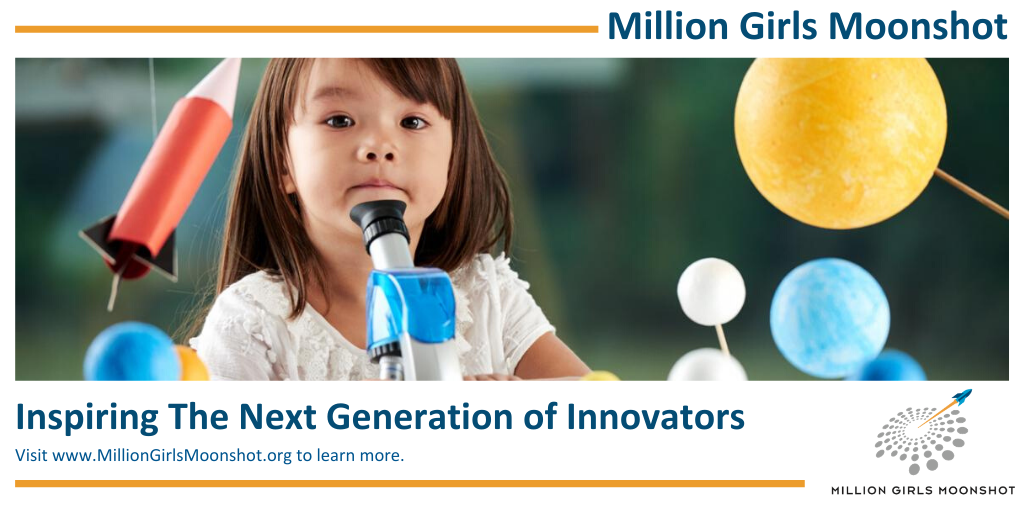 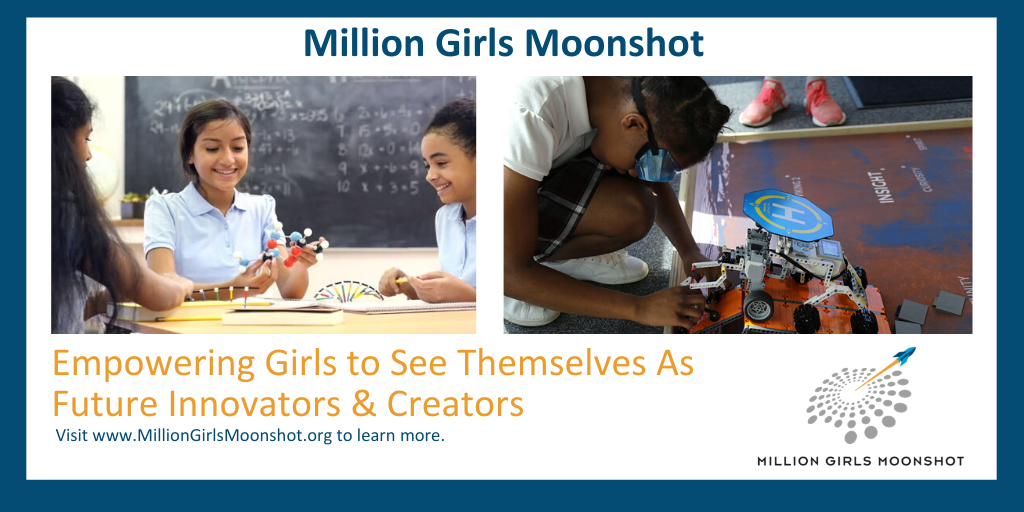 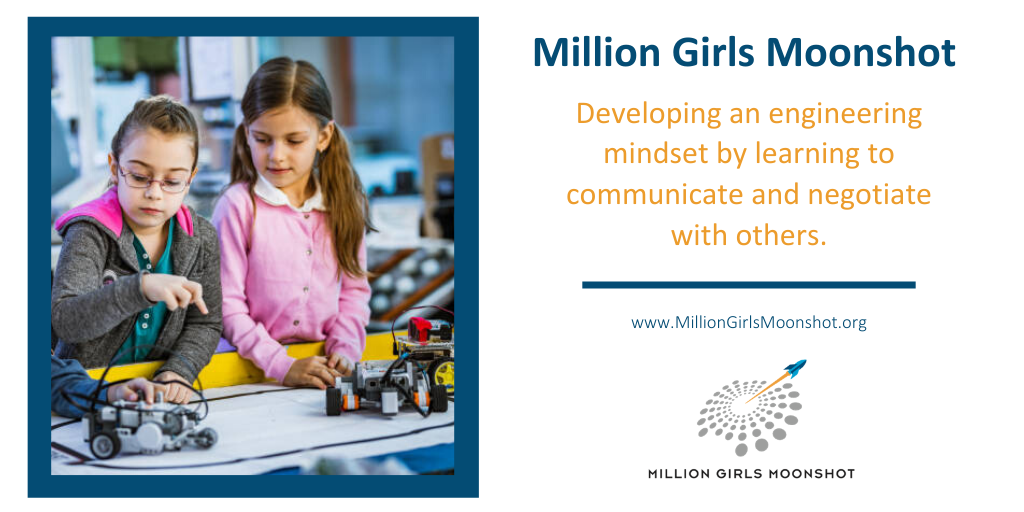 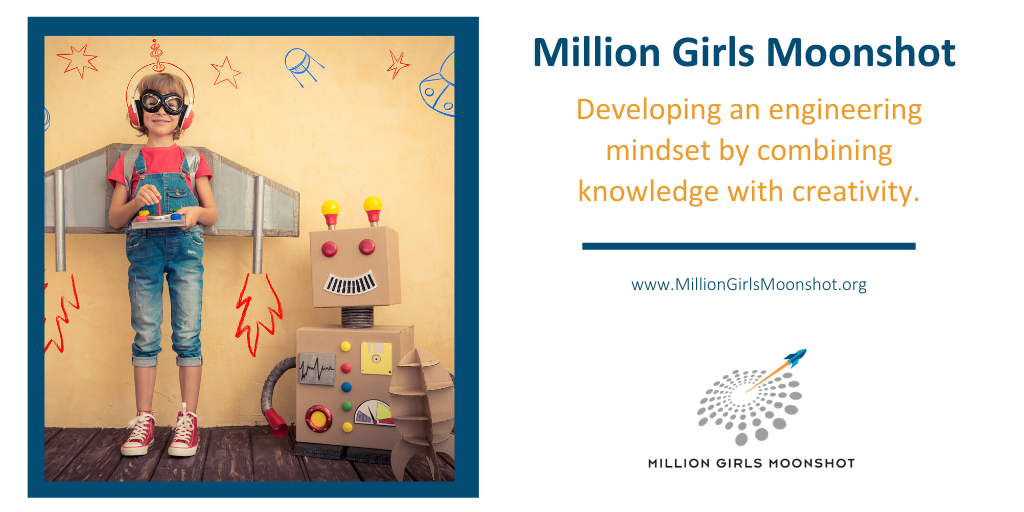 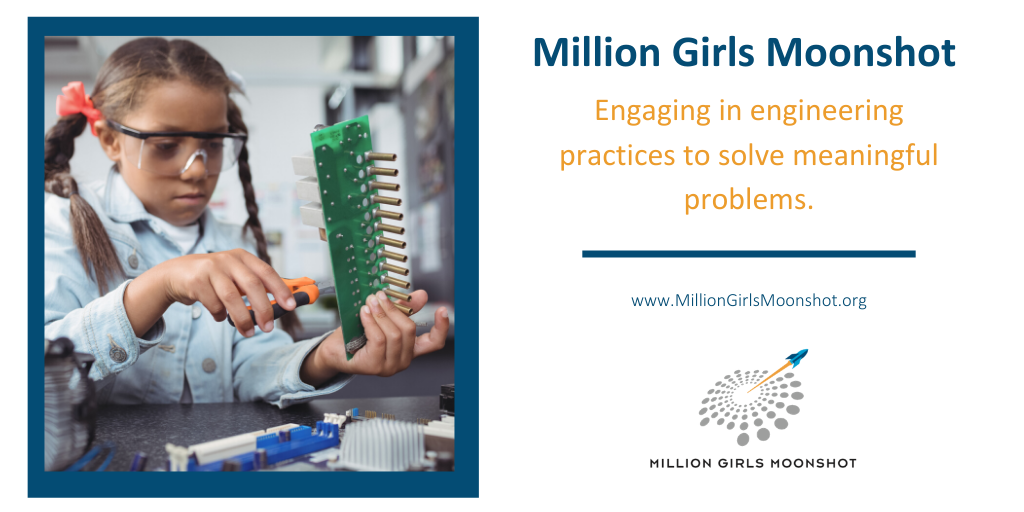 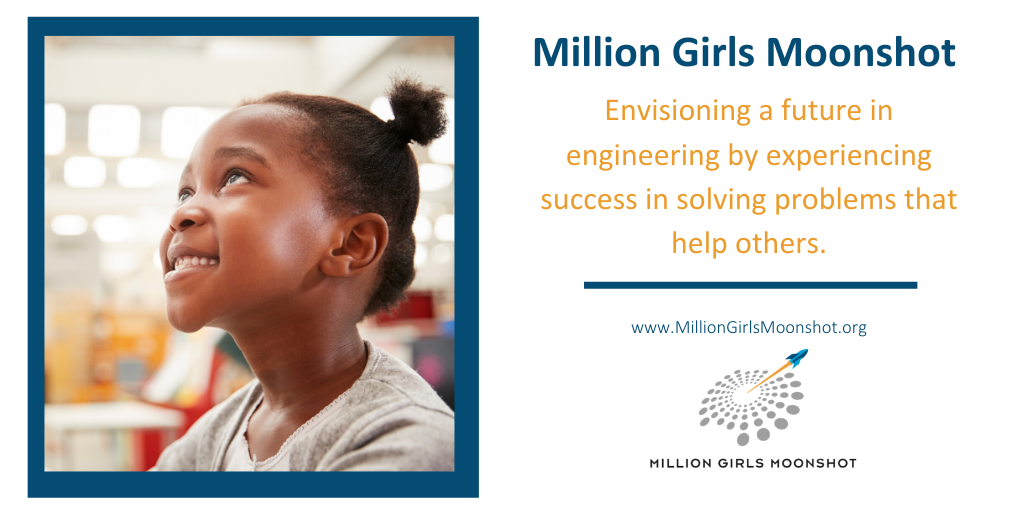 Facebook Graphics 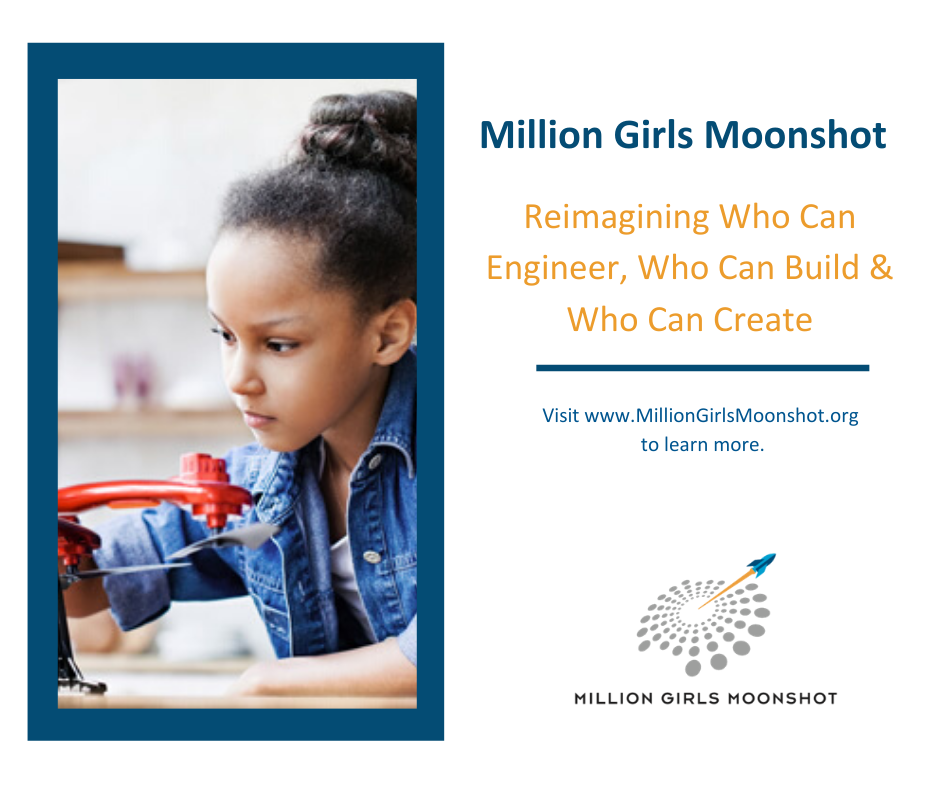 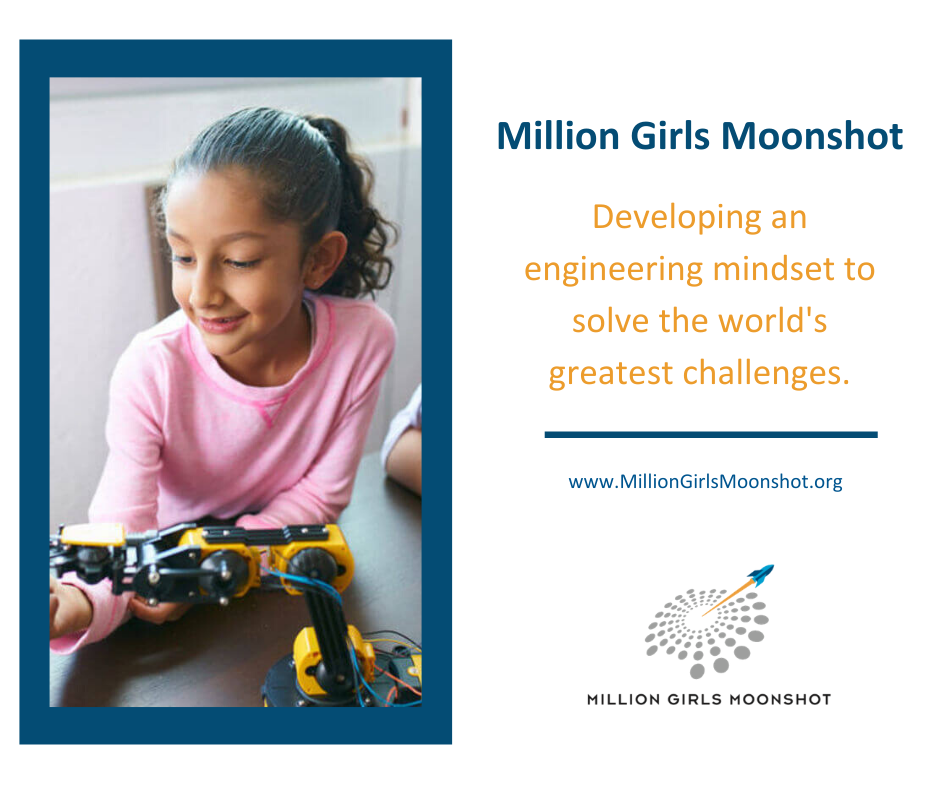 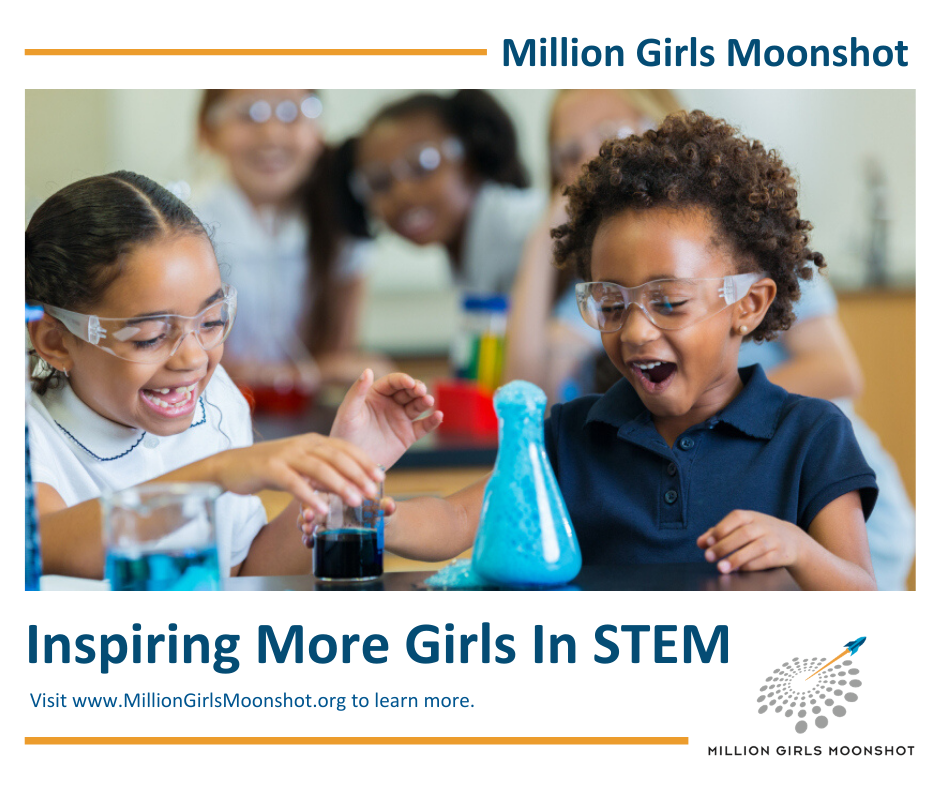 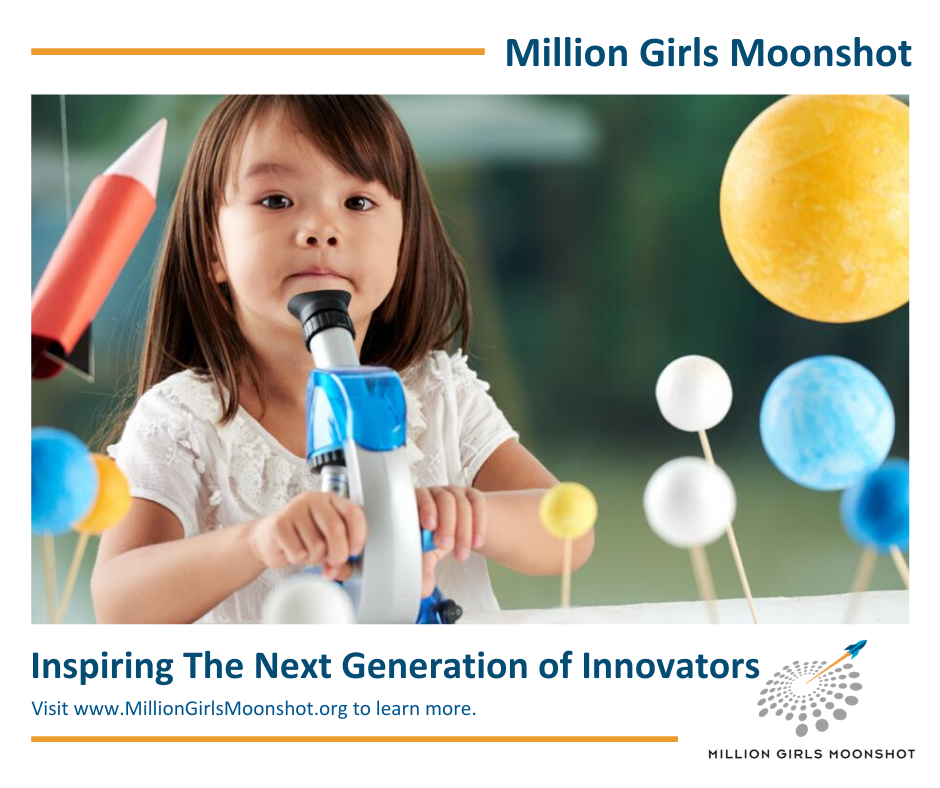 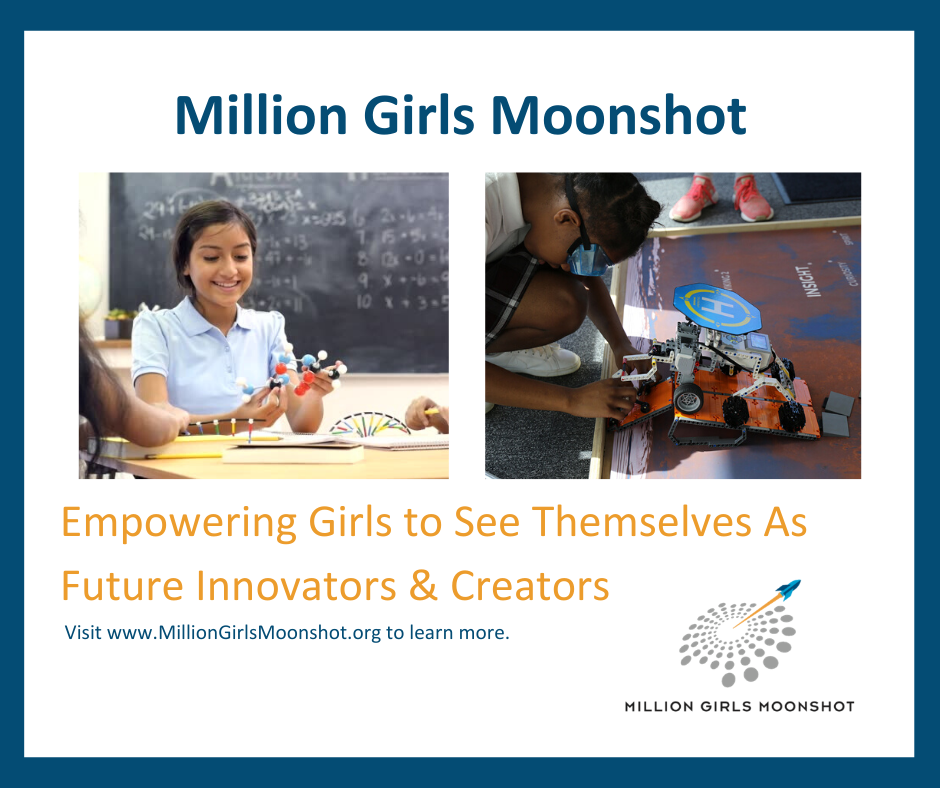 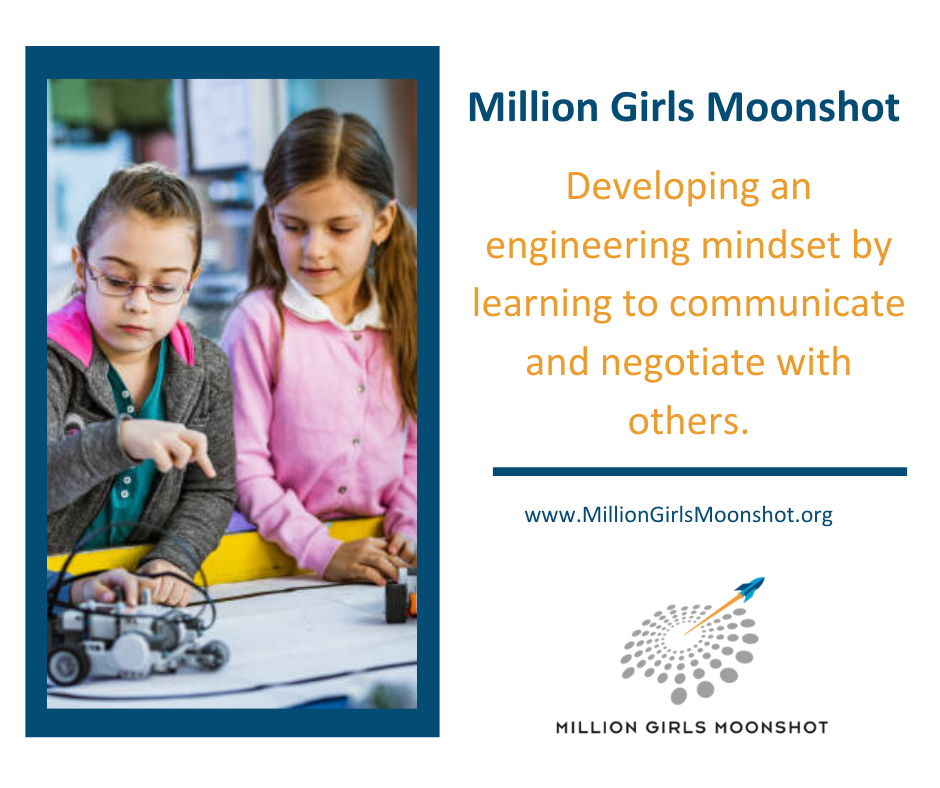 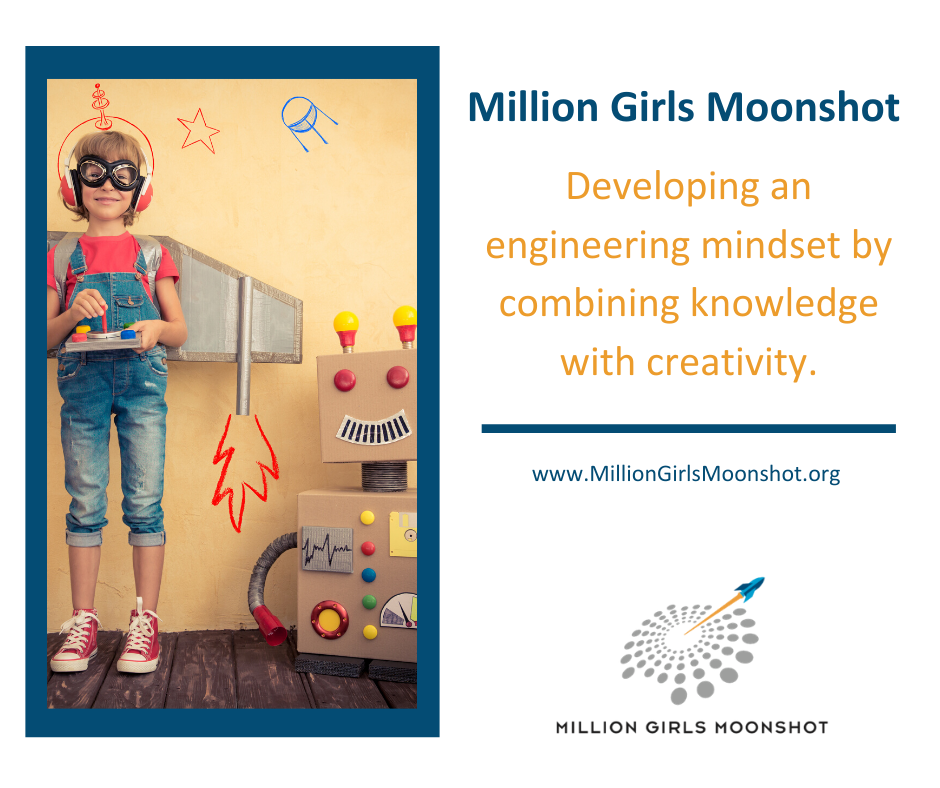 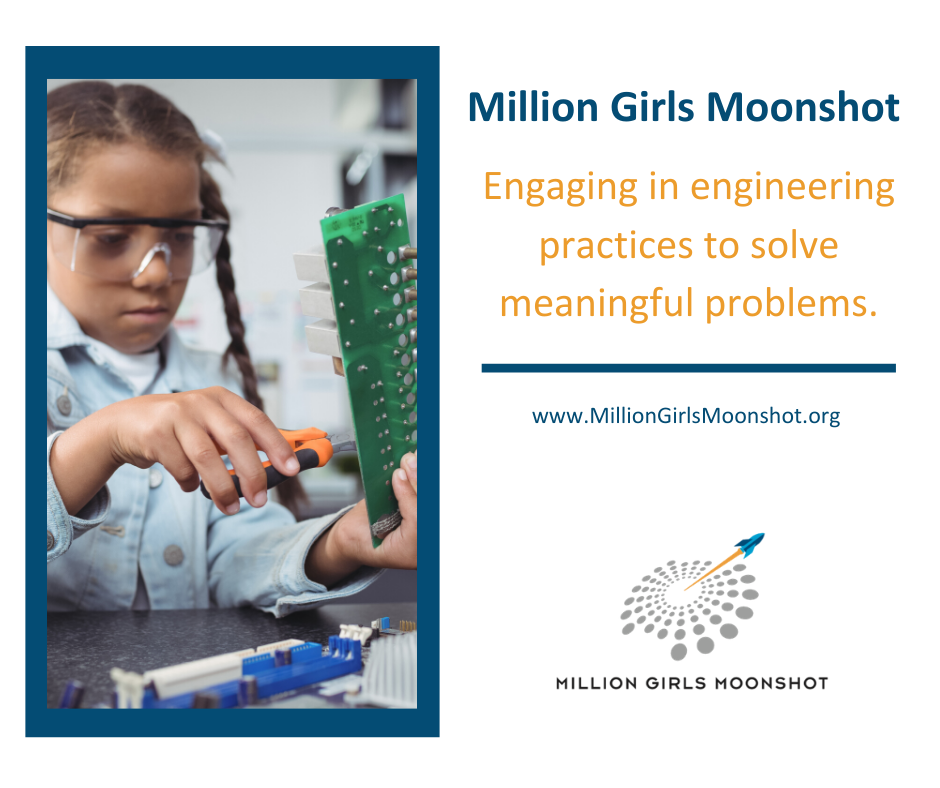 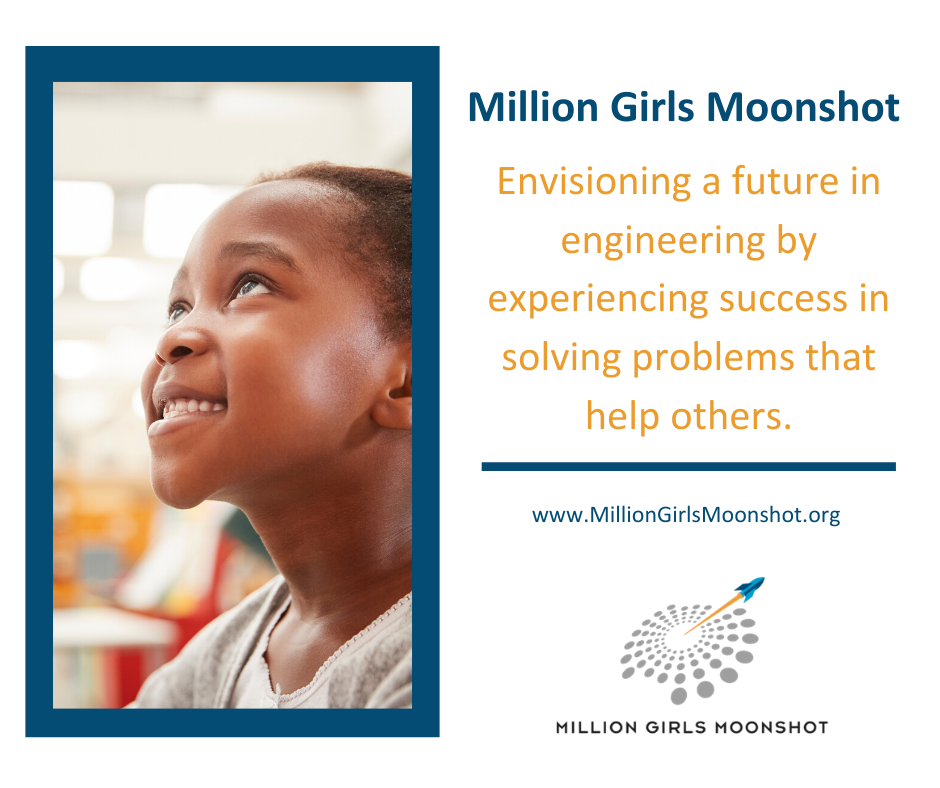 